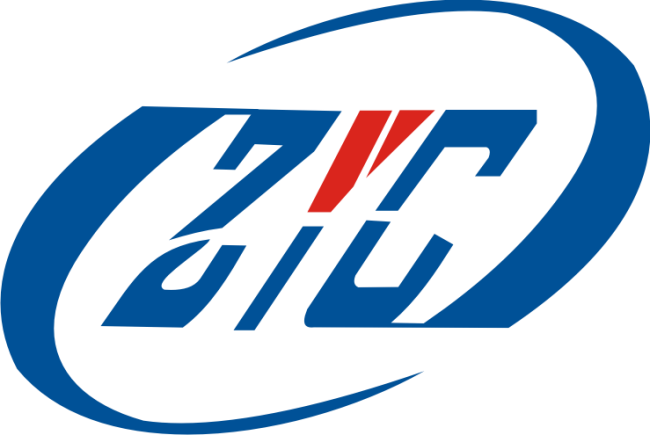 山东中源国际认证有限公司2020年社会责任报告2021年2月 山  东  中  源  国  际  认  证  有  限  公  司  发  布关于本报告1.报告时间范围：本报告为山东中源国际认证有限公司第一份社会责任报告，报告时间范围为2020年2月10日至2020年12月31日。2.报告发布周期：山东中源国际认证有限公司社会责任报告为年度报告，每年发布一次。3.报告组织范围：本报告内容涵盖了公司的日常经营管理，认证活动中履行社会责任的基本情况。在报告的表述中分别使用“山东中源国际认证有限公司”、“中源国际认证”、“ZYC”。4.报告数据说明：本报告所引用的数据为2020年度的数据，由于统计区间问题，可能会有出入，以上以报认监委数据系统的数据为准。5.报告参考标准：本报告依据国家认监委《认证机构履行社会责任指导意见》编写，参考国家认监委《认证机构社会责任报告编写提纲指南（试行）》、GB/T36001《社会责任报告编写指南》及中源国际认证战略运营中的社会责任观点。6.报告可靠性保证：本报告内容不存在任何虚假记载、误导性陈述，我公司对其内容的真实性、准确性和完整性承担责任。报告获取方式：本报告按CNCA要求结合中源国际认证自身实践发布，欲获取电子版，请登录山东中源国际认证有限公司网站：www.qdrenzheng.com。目  录公司概况1、机构简介2、公司组织架构3、认证业务范围及发证数量4、人力资源与认证业务的匹配情况5、财务状况及财务审计情况二 、社会责任管理体系和制度的建立1、社会责任管理体系的措施及制度规定2、体系运行和自我改进情况3、利益相关方的识别和参与三、履行社会责任情况及绩效评价1、遵守法律2、规范运作3、诚实守信4、不断提升服务水平5、创新发展6、环保节能减排7、员工权益8、服务社会四、责任展望五、结束语公司概况机构简介中源--中华文明，源远流长山东中源国际认证有限公司（简称ZYC），成立于2011年，是经国家认证认可监督委员会（CNCA）批准（批准号CNCA-R-2020-606）,主营业务涉及管理体系认证（质量管理体系、环境管理体系、职业健康安全管理体系）、服务认证（ 03 批发业和零售业）、标准化评审、特种设备服务、内审员培训等服务项目，具有独立法人资格、可直接颁发管理体系认证证书的认证机构。为山东标准化协会理事单位，青岛检验检测认证协会会员单位，AAA级信用企业。公司重视知识产权及品牌建设，拥有国家注册商标及版权十余件，“ZYC”标志及“中源”字号均为认证领域注册商标。公司始终把解决客户问题、培育良好客户关系作为第一目标。秉持“品质 价值 共赢 发展”的经营理念，践行“责任  感恩  合作  创新”的工作原则，竭诚为客户提供实效的服务。     企业使命：让客户更优秀企业愿景：品牌卓越   员工优秀   面向未来   具有国际竞争力的一流服务机构发展方向：技术型高新企业，参与标准制定，引领企业发展 发展战略：人才战略（精英人才）+市场战略（优质客户）经营理念：品质  价值  共赢  发展 工作原则：责任  感恩  合作  创新 质量方针：秉持经营理念，践行工作原则，创新中源品牌，公正规范服务    电话：0532-85167523地址：山东省青岛市黄岛区双珠路东方至尊5栋2单元1607室官网：www.qdrenzheng.comE-mail:qdrenzheng@126.com微信公众号：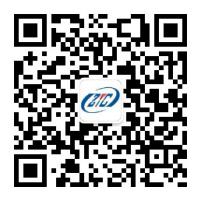 公司组织架构3、认证业务范围及发证数量本机构获得批准的业务范围如下：本机构的认证证书数量情况如下（2020年12月31日）4、人力资源与认证业务的匹配情况    目前公司有管理人员9人，他们都具有大专以上学历，其中本科7人，部门以上负责人都具有审核员资格，他们长期在认证行业从事审核和管理工作，最长的已在认证行业从业17年之久，对认证行业的历史和现状烂熟于心。公司现在的管理人员都是40岁左右的同志，他们能力强，有事业心，敢于担当，即有丰富的管理经验，又有干劲，是一支有敬业精神、懂业务、守纪律、善管理的团队。公司目前有注册审核员11人，其中专职10人，兼职1人，实习审核员4人，人力资源充分，配置合理，可确保满足目前认证活动的需求。本机构审核人员在业务领域的配备情况如下：注：表中1人可能具备一个或多个认证领域审核资格。财务状况及财务审计情况公司是具有独立法律地位的第三方认证机构，经济收入来源主要是管理体系认证、标准化评审、培训及相关活动，不接受任何形式的经济赞助和资助，经济上独立核算自负盈亏，不受任何可能影响认证结论的行政、商业、财务和其他方面的压力。公司财务部门负责定期评估机构财务状况和收入来源， 所有的财务账目接受独立的会计年度审计。本机构对各个业务领域的活动可能引发的责任和风险作了充分的评估和应对。二 、社会责任管理体系和制度的建立1、社会责任管理体系的措施及制度规定本机构一直密切关注企业社会责任在我国的发展情况，坚持自觉履行自己的社会责任，加强社会责任管理，以多种形式通过多种方式将其落实到实处，结合内外部环境发展战略，以年度为周期制定社会责任工作目标提出在一定时期内的工作内容及时间进度并逐级细化到各职能与业务部门；积极与关键利益相关方沟通是我们社会责任运行过程中的重要工作，相关部门建立了定期沟通机制，制定了完备的沟通项目和内容，确保与利益相关方保持密切联系，达成共识。根据《认证机构履行社会责任指导意见》、《认证机构社会责任报告编写提纲指南（试行）》的文件要求，本机构将每年编制并通过机构网站和认证认可业务信息统一平台公开发布了社会责任报告，向社会公开本机构在社会责任方面的发展和取得的绩效。2、体系运行和自我改进情况2020年2月份取得资质以来，我机构进一步修改完善了管理体系文件，并进行了培训，过程运行使用ERP系统实现了软件程序化管理，开展了内审、管理评审，并针对内审和管理评审提出的问题制定了整改方案，进行了持续改进，促进了我机构履行社会责任及相关措施得到有效实施，取得了良好的效果，得到了认证客户的好评。召开了公正性委员会会议，广泛听取了各界人士对我公司的监督意见和期望，开展了顾客满意度调查，使履行社会责任及相关措施制度化、常态化，不断持续改进和提高机构社会责任履行的绩效。为社会发展尽一份责任。利益相关方的识别和参与履行社会责任情况及绩效评价1、遵守法律公司严格遵守国家的法律法规及各项政策的要求，依照《认证认可条例》以及《认证机构管理办法》，合规开展相应的认证业务活动；积极参加行业组织的工作会议，配合地方质监局开展工作；加强员工遵纪守法意识的培训，自觉遵守相关规定。公司严格遵守各项法律法规和政策要求，未有违反法律法规或受到行政处罚的情况发生。规范运作公司坚持“品质、价值、共赢、发展”的经营理念和“责任、感恩、合作、创新”的工作原则，严格遵守国家法律、法规和国家认证认可监管机构的相关文件规定，积极参加行业组织的各类培训学习，各项工作严格按机构制定的管理手册、程序文件和工作文件规定执行，严格人员能力评价，从合同评审-审核安排-案卷审议-认证决定的各过程，ERP系统实现了齐全的程序化记录证据，最大限度地减少人为失误，按CNCA和CCAA的要求，及时上报认证相关信息，完善人员管理，提高了运作流程的科学化、规范化。诚实守信公司秉持“公正规范服务”理念，按照行业自律规范，坚持诚实信用，公平竞争，维护认证市场秩序；以公平、公正、客观的方式开展认证活动，以真诚的态度和规范的做法对待认证相关方；制定规范程序，提升专业能力，通过提供优质服务，取得客户的信任。我机构从合同评审严格把关，认真把握认证范围，做到准确。 组织员工认真学习贯彻《中国认证认可行业自律公约》、《认证机构公平竞争规范--管理体系认证价格》、《认证审核员转换执业机构暂行规定》等行业自律规范， 坚持诚实信用，公平竞争，自觉维护认证市场秩序。4、不断提升服务水平机构的服务水平体现在专业领域的专业水平。认证机构是高技术服务业，其核心服务能力来自于从业人员。公司持续开展人员专业能力评价及继续教育培训，更新专业知识，提高审核能力；加强人员对行业文件精神的学习领会，以及公司程序文件、工作文件、专业审核指导书和有关法律法规、标准的学习，提高业务水平和服务质量；坚持客户至上，全心全意为客户服务，通过年度市场、审核员工作会议和日常电话回访等方式，及时征询客户意见或建议，帮助客户解决问题或合理诉求，客户满意度逐年提升。5、创新发展创新是机构可持续发展的原动力。公司围绕国家和行业发展趋势，积极扩展认证领域，创新认证业务模式，满足政府、行业和企业发展对认证的需求，发挥认证工作对经济持续发展和社会和谐进步的促进作用。根据《服务业质量提升专项行动方案》要求，及服务业与制造业深度融合的发展趋势， 公司加强市场调研与技术研发， 编制过程实施及人员管理规则。 我机构在创新发展方面做了一下的工作：上了ERP系统办公软件，增扩了《建工50430管理体系认证项目，2020 年 12 月，服务认证资质获批，对未来的认证业务开展将起到良好的推动作用。环保节能减排我机构作为 EMS 认证机构，有责任和义务宣传环境保护和节能减排，因此，在积极开展环境管理体系认证的同时，本机构对企业客户大力提倡环境保护，节能减排， 宣传环保知识，促进企业增强环保意识，提高环保绩效。我机构倡导绿色办公理念，工作人员上班和出差提倡使用公共交通工具，审核期间要求接待从简，避免浪费，工作中节约用水、电、纸，通过少开空调，温度设定适宜，人走灯灭，纸张双面使用，使用电子文件，文具限量使用等措施，从点滴自身做起，倡导实施绿色环保、节能减排。7、员工权益员工是公司生存和发展的首要资源， 只有充分维护好员工的合法权益，才能充分调动其积极性和创造性， 使公司得以健康持续稳定发展。公司努力营造良好的工作氛围， 构筑有利于员工价值发挥的机制和体制，创造平等竞争的发展环境，维护员工合法权益。公司严格执行劳动法和劳动合同法，与员工签订了劳动合同，按时交纳了五险一金。完善从业人员的聘任、职业规划与晋升发展管理机制，为年轻人搭建服务平台，让他们更多地参与认证的延伸服务， 增强后备人才的培养。公司除了要保质保量完成认证工作之外，还要早出人才，多出人才，公司如果把人才培养与发展搞好了，又会促使认证工作高质量发展。为此，公司十分重视对人才的培养，关注他们的发展，培训内容包括：新员工的岗位培训，审核人员的发展和晋升培训，职业素养的培训，专业技能的培训，行业规范的培训等，使员工在获取相关知识上不落后。8、服务社会公司始终将服务行业企业发展、 构建和谐社会作为公司的发展目标，积极参与社会公益事业，鼓励开展认证认可自愿者活动及自愿服务，坚守社会责任，牢牢把握认证有效性，保持认证公信力。公司将履行社会责任与自身的经营实践结合起来，融入到企业文化建设中，努力推进机构品牌化建设。加强与利益相关方沟通，积极开展社会责任实践，努力建设和谐机构。责任展望履行社会责任是一项长期性工作， 也是一项事关构建认证认可诚信体系的重要任务。实施社会责任管理是公司适应行业发展要求，提升公司竞争力和影响能力的重要举措。2021年，公司继续按照行业发展要求，秉承“品质 价值 共赢 发展”经营理念和“责任 感恩 合作 创新”工作原则，沿着公司制定的“技术型高新企业，参与标准制定，引领企业发展”的发展方向和“人才战略（精英人才）+市场战略（优质客户）”发展战略继续发展，增强服务认证行业健康发展的责任感，为打造具有中源品牌特色的高技术服务机构而不懈努力。结束语本报告公开了本机构一年来在企业社会责任方面所作出的努力和取得的绩效。今后，我们会进一步总结经验，更加坚定的将社会责任的履行落实到工作的方方面面，将企业的持续发展、个人的价值观实现以及对社会责任的自觉承担结合起来，成为一个有着强烈社会责任感的公司。本机构将每年定期发布社会责任报告，欢迎社会各界进行监督。本机构竭诚为顾客提供优质的服务，为社会和谐健康发展作出该有的贡献。如有任何关于报告书的询问、意见和建议，您可以通过以下方式联系我们：电话：0532-85167523官网：www.qdrenzheng.comE-mail:qdrenzheng@126.com微信公众号：认证类别认证领域管理体系认证质量管理体系认证管理体系认证环境管理体系认证管理体系认证职业健康安全管理体系认证管理体系认证工程建设施工企业质量管理规范服务认证 03 批发业和零售业认证业务种类有效证书数量质量管理体系认证26环境管理体系认证16职业健康安全管理体系认证16服务认证0认证业务专职审核员兼职审核员质量管理体系认证101环境管理体系认证91职业健康安全管理体系认证61服务认证2利益相关方要求与期望沟通和参与政府、工商、税务、劳动保障履行企业法人责任，公民的义务，合法经营，依法纳税认真学习国家、政府有关政策，及时按要求提交公司的真实信息行业组织及监管部门（质检总局、CNCA、CCAA、地方质监局等）严格遵守相关法律法规，规范运作，增强认证公信力积极参加相关会议和动，学习相关政策、法律法规并严格执行获证组织（客户）提供客观公正的评定，提供优质、增值的服务、客户满意度调查，向社会传递信任加强对审核员职业道德管理和专业学习，提高审核水平，提供客观公正、优质增值的服务，尽一份社会责任，为客户提供质量优良的认证服务员工，为中源工作的人合理的薪酬，较好的福利，和谐团结的工作环境，加强专业技能培训公开透明的规章制度，充分发扬民主，建立管理者与员工的谈心，交心渠道，保障员工利益，提供参加培训的机会，提倡和鼓励员工的发展。合作伙伴合同协议、交流会议 公平、合作、共赢同业机构公平竞争，合作共赢坚持公平原则，开展座谈会和学术交流活动公众和社会认证的公信力，参与公益活动及时通过公司网站公开认证结果，同时将认监委对机构的管理信息通过公司网站进行发布，确保客户及时得到相关信息，同时接受社会监督。